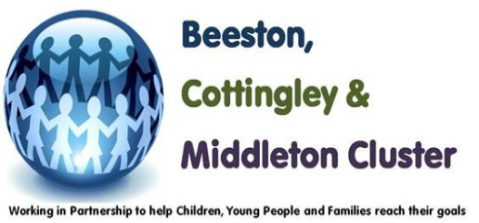 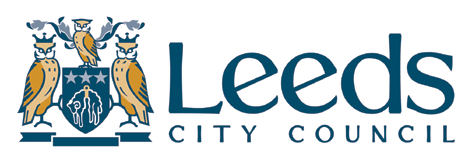 LEAVE OF ABSENCE REQUEST FORMLeave of absence will only be granted in exceptional circumstancesUnauthorised leave may result in the issue of a Penalty Notice under the provisions of the Education Act 1996 (as amended)*By law, you must ask permission for your child to miss school.  If you don’t you risk a penalty notice.  Penalty notices can be issued per parent and per child. Name of School    Beeston Primary School			            	Date of request………….................…PARENTS SECTION (to be completed first)---------------------------------------------------------------------------------------------------------------------------------------------------------SCHOOL SECTIONA copy of this form will be returned to the parent after consideration*Payment of a Penalty Notice, if paid within 21 days, is £60.00.  If you do not pay within 21 days, the fine is increased to £120.00 and you have a further 7 days to make this payment in full. Non-payment of a Penalty NoticeSurname of childSurname of childFirst nameFirst nameFirst nameDate of birthDate of birthClassClassClassSurname of parent/guardianSurname of parent/guardianFirst nameFirst nameFirst nameAddress of childAddress of childPostcodePostcodeTelephone numberTelephone numberTelephone numberTelephone numberAbout the request for your child’s leave of absenceReason for AbsenceReason for AbsenceReason for AbsenceReason for AbsenceReason for AbsenceReason for AbsenceAbout the request for your child’s leave of absenceTotal number of school daysTotal number of school daysTotal number of school daysFromToToAbout the request for your child’s leave of absenceWould he/she miss any national tests or examinations?Would he/she miss any national tests or examinations?Would he/she miss any national tests or examinations?Would he/she miss any national tests or examinations?Would he/she miss any national tests or examinations?Would he/she miss any national tests or examinations?Would he/she miss any national tests or examinations?Would he/she miss any national tests or examinations?Would he/she miss any national tests or examinations?Would he/she miss any national tests or examinations?Would he/she miss any national tests or examinations?Yes/NoAbout the request for your child’s leave of absenceHas he/she already had leave during term-time this school year?  (If so, please give dates and number of school days leave)Has he/she already had leave during term-time this school year?  (If so, please give dates and number of school days leave)Has he/she already had leave during term-time this school year?  (If so, please give dates and number of school days leave)Has he/she already had leave during term-time this school year?  (If so, please give dates and number of school days leave)Has he/she already had leave during term-time this school year?  (If so, please give dates and number of school days leave)Has he/she already had leave during term-time this school year?  (If so, please give dates and number of school days leave)Has he/she already had leave during term-time this school year?  (If so, please give dates and number of school days leave)Has he/she already had leave during term-time this school year?  (If so, please give dates and number of school days leave)Has he/she already had leave during term-time this school year?  (If so, please give dates and number of school days leave)Has he/she already had leave during term-time this school year?  (If so, please give dates and number of school days leave)Has he/she already had leave during term-time this school year?  (If so, please give dates and number of school days leave)Yes/NoAbout the request for your child’s leave of absenceDid he/she have leave of absence during term-time in the previous school year?Did he/she have leave of absence during term-time in the previous school year?Did he/she have leave of absence during term-time in the previous school year?Did he/she have leave of absence during term-time in the previous school year?Did he/she have leave of absence during term-time in the previous school year?Did he/she have leave of absence during term-time in the previous school year?Did he/she have leave of absence during term-time in the previous school year?Did he/she have leave of absence during term-time in the previous school year?Did he/she have leave of absence during term-time in the previous school year?Did he/she have leave of absence during term-time in the previous school year?Did he/she have leave of absence during term-time in the previous school year?Yes/NoEmergency telephone contact in the  districtEmergency telephone contact in the  districtEmergency telephone contact in the  districtEmergency telephone contact in the  districtEmergency telephone contact in the  districtSiblings name(s) and school(s) attended – if relevantSiblings name(s) and school(s) attended – if relevantSiblings name(s) and school(s) attended – if relevantSiblings name(s) and school(s) attended – if relevantSiblings name(s) and school(s) attended – if relevantParent’s/Guardian’s SignatureParent’s/Guardian’s SignatureParent’s/Guardian’s SignatureParent’s/Guardian’s SignatureParent’s/Guardian’s SignatureName of child:Class:Absence in Term TimeFrom: _____________To: _______________Approved…………………….school daysNot approved ……………….school daysAbsence Code Approved…………………….school daysNot approved ……………….school daysAbsence Code Approved…………………….school daysNot approved ……………….school daysAbsence Code Is the cluster AIO involved?  YES/NONumber of previous days authorisedNumber of previous days authorisedAbsence during tests or exams?  YES/NOAbsence during tests or exams?  YES/NOCurrent percentage attendance Current percentage attendance Office Staff Signature:Office Staff Signature:Last year’s percentage attendanceLast year’s percentage attendanceHeadteacher’s Signature:Headteacher’s Signature: